CARTA DE COMPROMISOChanguinola, ____ de _____________ de 2024Magister Rolando MoraDirectorCRU de Bocas del ToroE. S. D.Respetado Mgter. Mora:Por este medio, Yo, ____________________________, con cédula de identidad Nº__________________, hago de su conocimiento mi interés de participar en el Banco de Datos Extraordinario 2023-2024, 2da RONDA, y por ende, manifiesto mi disponibilidad para laborar en la Sede, así como en los Programas Anexos de Las Tablas, Bocas Isla, Chiriquí Grande, Kankintú y Kusapín, en las jornadas requeridas.Me comprometo, de ser contratado, a someter mis títulos al proceso de evaluación dentro del período académico, para el cual me contraten, como lo indica el artículo 9 del Reglamento de Banco de Datos Extraordinario.También me comprometo en evaluar mis ejecutorias en las áreas de concurso, afín y cultural.Informo que estoy enterado de las siguientes disposiciones del Reglamento de Banco de Datos Extraordinario: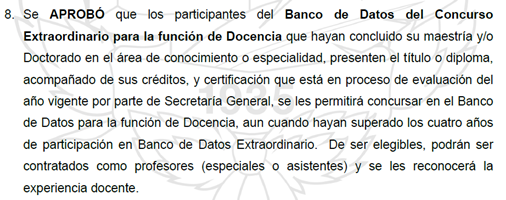 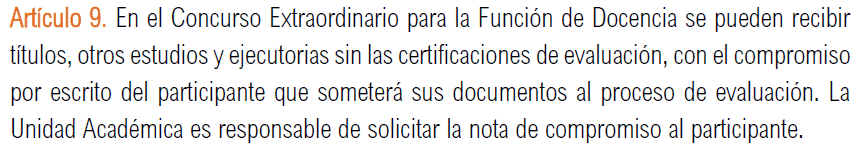 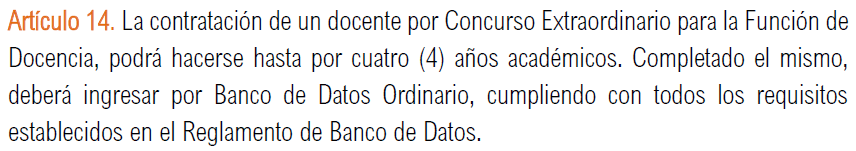 Consejo de AcadémicoAcuerdosReunión N°12-23, celebrada el 25 de octubre de 2023Leí la Circular 778-24 SGP del 21 de marzo del 2024Queda de usted atentamente,Nombre del Profesor(a)____________________________Firma del Profesor(a) ______________________________Cédula _________________________________